山东省特种设备协会临沂市特种设备协会关于举办山东省锅炉操作人员节能培训的预通知各有关单位：为推进全球环境基金“工业供热系统和高耗能设备能效提升”项目执行，提高锅炉行业管理人员与企业多领域的节能知识，提升山东省内在用锅炉操作管理水平，山东省特种设备协会拟联合临沂市特种设备协会在临沂市举办山东省锅炉操作人员节能培训，请各有关单位安排人员参加。现将有关事项预通知如下：一、培训时间、地点2024年7月中下旬举办，学习时间1天。具体时间和地点于开班前10天另行通知。二、培训对象锅炉制造、安装、改造、维修、销售、使用单位的管理人员和技术人员。三、培训主要内容1.锅炉节能法规及标准宣贯；2.锅炉安全、节能管理相关知识；3.锅炉安全、节能操作及问题的处理；4.锅炉典型事故案例分析。四、报名方式请欲参加人员于7月10日前通过微信扫描以下二维码，按要求填写相关信息。（自愿参加）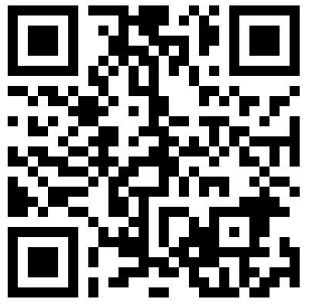 五、相关费用本次培训不收取培训费。六、联系方式若对活动进一步了解，可与主办方联系，联系人及电话如下：山东省特种设备协会：孙宇 18811506300临沂市特种设备协会：刘菲 18753939055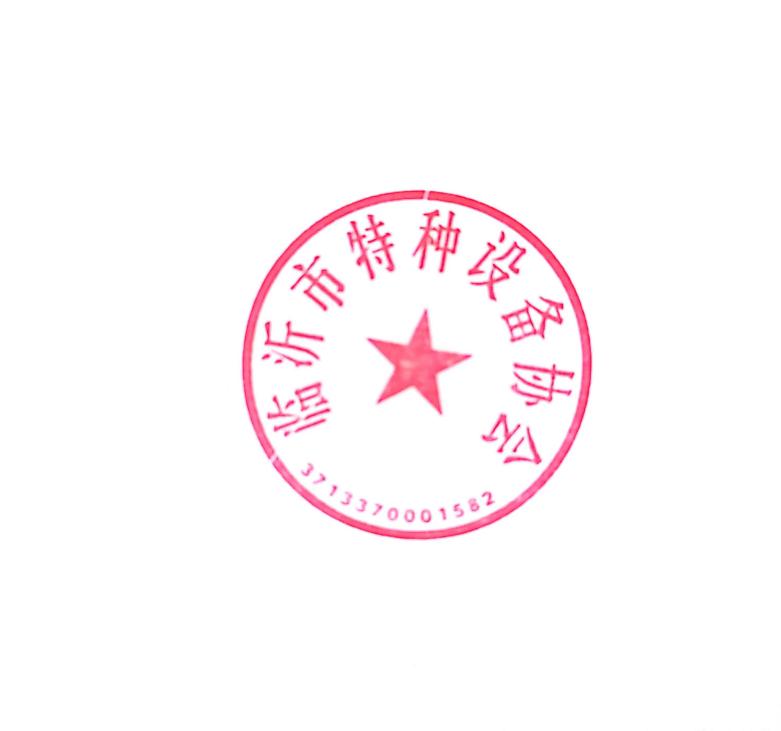 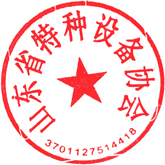 山东省特种设备协会           临沂市特种设备协会2024年6月18日 